JAN   RYCHLÝ										    	Břevnická 1209							583 01 Chotěboř        	            Mob: 606 635 859,              www.nowelcz.chotebor.info,             E-mail: jan.rychjly@wo.cz									ZS Boskovice									p. MalachNABÍDKA     č.039/2020					          datum: 9.06.2020 NABÍDKA  REKONSTRUKCE OKOPOVÉ LIŠTY ZIMNÍHO STADIONUSpecifikace rekonstrukce:rozměry odpovídají pravidlům ledního hokeje (59x28m,R 8,5m.a jiné)termín dodání do 4 týdnů po podpisu smlouvyfunkčnost a odolnost použitých materiálůzáruční podmínky na dodávku materiálu a prácel.  Okopový pás barvy žluté dle přiloženého vzorku, rozměr 10x250x2020 mm z mat. PE 300 HD , horní hrana sražena R 4  drážka  4mm do hl. 20 mm pro překrytí reklam Ukotveno pomocí zapuštěných šroubů TEX  6 mm do stávající ocel. konstrukce. Dodávka včetně montáže.Cena  včetně montáže:            				324 800,- Kč bez DPHPevně věříme, že Vás naše nabídka zaujme a těšíme se na další spolupráci.							S pozdravem  Jan RychlýŽivnostenský list vydal obecní živnostenský úřad Chotěboř pod číslem jednání:                                       MCH/96/144, dne 6.5.1996.	         IČO: 62071190  DiČ:CZ5906150734				                Bankovní spojení:KB č.ú.27-6555101277/0100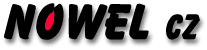 